Social Studies News Broadcast							Overview and Requirements: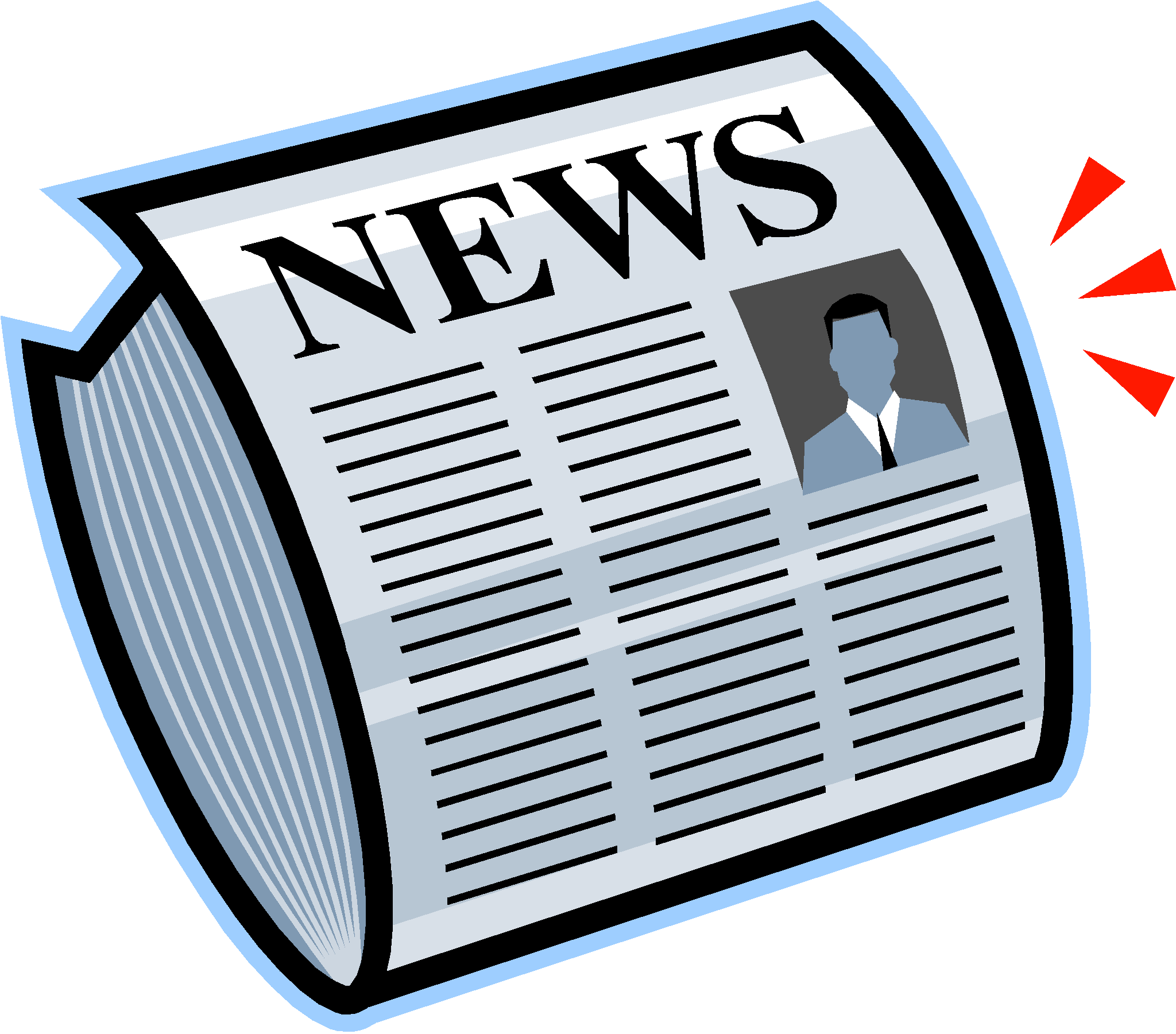 Overview: Your job is to put yourself in the shoes of a news crew that will create a 4-5 minute student driven and classroom centered news show that discusses current events and important issues going on in the world today that effect today’s middle school students.    Here’s a list of what you will need for your news show:Script for your news showResearchInteractive handouts designed to get students involved and thinking about current issuesFlip CameraComputersYour Script must include:The breakdown of the two issues you will discuss in your news broadcast.An outline that shows what issues will be discussed, in what order they will be presented, and the amount of time that will be devoted to each issue in your broadcast.Who will be shown in the news broadcast, what role they will fill, and what they specifically will be discussing.Your Research must include:List of sources you used for your current issueOne paragraph for why both of the  topics you chose for your news broadcast is important to middle school studentsSummary of information you found and what information you will use in your broadcastYour handout must include:Questions, which correspond with each of the issues you will present in your broadcast, that allow viewers to actively think about and engage in discussion on why these issues are important to them and how they may be able to get involved.***You will have 8 days to plan and create your news broadcast.  Days 1-3 will be used to research your issues and create your script.  Days 4-8 will be used to film your news broadcast.  Day 9 will be used to view the broadcast and complete the handout***RubricMODEL STUDENT HANDOUT Question of the Day: (Main issue you will be discussing in your broadcast) Under what circumstances might someone get in trouble for talking to the media? What factors might determine how a member of the media should respond? Key Concepts: Identify or explain these subjects you heard about in today's show:(Important terms that students need to know)1. Developing Nation: 2. Exports: During the video:  Answer these questions using the information given during the broadcast.(Questions based on important facts presented in video) 1. What percentage of clothes sold in the United States are made outside of the country?2. Based on the numbers given in the broadcast, what three countries exported the highest amount of clothing to the United States?3. How much are workers at textile factories in Cambodia paid per hour of work?Discussion Questions: 1. What is the advantage for businesses to make their clothes in other countries?2. Would businesses be allowed to take advantage of workers in America the way they do in other countries?3. What do American citizens have the power to do to help stop this from happening?STUDENT NEWS (Example Script)News Topic: Working wages in third world countries

Host: (This is where you introduce the show and welcome the audience, try to catch their attention)

Host: (Introduce the topic(s) that will be discussed in the show.

(BEGIN VIDEO CLIP)

Host: Talk about what the video is showing 

(END VIDEO CLIP)Host:   (Transition to the 1st reporter and what they will be doing)

1st Reporter:  (Introduce yourself to audience, grab audience’s attention to talk about your topic)1st Reporter:  (Talk about your issue and the research you have found, what or why is it that students need to know about your topic)(BEGIN VIDEO CLIP/ INFO VIDEO)Host: (Respond to some of what the reporter is saying, basically having a short conversation about the issue.1st Reporter:  (Continue discussion with host briefly)Host: (Wrap up discussion with 1st reporter and move into next issue)Host:  (Introduce next issue and next reporter)2nd Reporter:  (Introduce yourself and the issue)2nd Reporter:  (Talk about your issue and the research you have found, what or why is it that students need to know about your topic)(BEGIN VIDEO CLIP/ INFO VIDEO)Host: (Respond to some of what the reporter is saying, basically having a short conversation about the issue.)(END VIDEO CLIP)2nd Reporter:  (Continue discussion with host briefly)Host: (Wrap up discussion with 2nd reporter and move into next issue)Host: (Give any closing remarks about the issue and wrap up the show)Host: (Leave with a catchy phrase or ending)CATEGORY 4 3 2 1 Knowledge Gained Student could easily and correctly state all 2 issues that were discussed in the news broadcast as well as examples of facts presented on all 2 issues.Student could easily and correctly state 1 issues that were discussed in the news broadcast as well as examples of facts presented on 1 issues. Student could somewhat state 1 issue that were discussed in the news broadcast as well as examples of facts presented on 1 issue.Student could NOT correctly state issues presented or provide and examples of fact presented on any issue.Accuracy of Content All research is accurate.  No plagiarism has been committed.  Paragraph thoroughly explains importance of issues to middle school students.Most of the research is accurate.  No plagiarism has been committed.  Paragraph explains importance of issues to middle school students.Research on 1 issue is accurate.  No plagiarism has been committed.  Paragraph briefly explains importance of issues to middle school students.. No research is accurate.  No plagiarism has been committed.  Paragraph does not explain importance of issues to middle school students.Interactive Handout  Handout provides 2 or more thought provoking questions for each issue presented in the broadcast.Handout provides 2 or more thought provoking questions for 1 of the issues presented in the broadcast.Handout provides 1-2 thought provoking questions for 1 issue presented in the broadcast.Handout provides no thought provoking questions for issues presented in the broadcast. ScriptScript is well thought out and is 100% accurate in reflecting how broadcast will be presented. Script shows some attention to detail and is 100% accurate in reflecting how broadcast will be presented. Script is somewhat accurate and gives a brief outline of the broadcast. Script is completely inaccurate and in no way reflects what will be shown in the broadcast. 